Отсканируйте Qr-код с помощью камеры мобильного телефона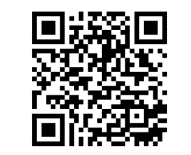 